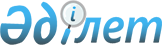 О внесении изменений и дополнения в решение Тимирязевского районного маслихата от 25 декабря 2019 года № 42/1 "Об утверждении районного бюджета Тимирязевского района на 2020-2022 годы"Решение маслихата Тимирязевского района Северо-Казахстанской области от 13 апреля 2020 года № 45/1. Зарегистрировано Департаментом юстиции Северо-Казахстанской области 13 апреля 2020 года № 6186
      В соответствии со статьей 109 Бюджетного кодекса Республики Казахстан от 4 декабря 2008 года и подпунктом 1) пункта 1 статьи 6 Закона Республики Казахстан от 23 января 2001 года "О местном государственном управлении и самоуправлении в Республике Казахстан", Тимирязевский районный маслихат РЕШИЛ:
      1. Внести в решение Тимирязевского районного маслихата "Об утверждении районного бюджета Тимирязевского района на 2020-2022 годы" от 25 декабря 2019 года № 42/1 (опубликовано в эталонном контрольном банке нормативных правовых актов Республики Казахстан в электронном виде 31 декабря 2019 года, зарегистрировано в Реестре государственной регистрации нормативных правовых актов за № 5759), следующие изменения и дополнение:
      пункт 1 изложить в новой редакции:
       "1. Утвердить районный бюджет Тимирязевского района на 2020-2022 годы согласно приложениям 1, 2 и 3 соответственно, в том числе на 2020 год в следующих объемах:
      1) доходы – 5 295 831,7 тысяч тенге:
      налоговые поступления – 305 964 тысячи тенге;
      неналоговые поступления – 42 063 тысячи тенге;
      поступления от продажи основного капитала – 5 000 тысяч тенге;
      поступления трансфертов – 4 942 804,7 тысяч тенге;
      2) затраты – 5 333 968,5 тысячи тенге;
      3) чистое бюджетное кредитование – 232 062,2 тысячи тенге:
      бюджетные кредиты – 245 244,2 тысячи тенге;
      погашение бюджетных кредитов – 13 182 тысячи тенге;
      4) сальдо по операциям с финансовыми активами – 2 100 тысяч тенге:
      приобретение финансовых активов – 2 100 тысяч тенге;
      поступления от продажи финансовых активов государства – 0 тысяч тенге;
      5) дефицит (профицит) бюджета – - 272 299 тысяч тенге;
      6) финансирование дефицита (использование профицита) бюджета – 272 299 тысяч тенге:
      поступление займов – 245 169,2 тысячи тенге;
      погашение займов – 13 182 тысячи тенге;
      используемые остатки бюджетных средств – 40 311,8 тысяч тенге.";
      пункт 9 изложить в новой редакции:
       "9. Учесть в районном бюджете на 2020 год целевые трансферты из областного бюджета в сумме 415 312,3 тысячи тенге в следующих размерах:
      1) 3 510 тысяч тенге – на увеличение ежегодного оплачиваемого трудового отпуска продолжительностью 42 календарных дней до 56 дней педагогических работников организаций дошкольного образования;
      2) 96 581 тысяча тенге – на доплату учителям организаций образования, реализующим учебные программы начального, основного и общего среднего образования за работу в условиях обновленного содержания образования;
      3) 6 613 тысяч тенге – на увеличение размеров должностных окладов педагогов-психологов школ;
      4) 5 316 тысяч тенге – на доплату за преподавание на английском языке предметов естественно-математического направления;
      5) 1 431 тысяча тенге – на выплату доплаты учителям за наставничество молодым учителям;
      6) 4 379 тысяч тенге – на увеличение размера доплаты за классное руководство работникам организаций начального, основного и общего среднего образования;
      7) 2 789 тысяч тенге – на увеличение размера доплаты за проверку тетрадей и письменных работ работникам начального, основного и общего среднего образования;
      8) 1 063 тысячи тенге – на увеличение ежегодного оплачиваемого трудового отпуска продолжительностью 42 календарных дней до 56 дней педагогических работников организаций среднего образования;
      9) 3 340 тысяч тенге – на антитеррористическую безопасность – обеспечение системами видеонаблюдения объектов образования;
      10) 3 558 тысяч тенге – на укрепление материально-технической базы школ района;
      11) 11 822 тысячи тенге – на приобретение и доставку учебников;
      12) 22 510 тысяч тенге – на приобретение автотранспорта для школ района;
      13) 101 459 тысяч тенге – на капитальный и текущий ремонт объектов образования;
      14) 2 593 тысячи тенге – на проведение праздничных мероприятий, посвященных 75-летию Победы в Великой Отечественной войне;
      15) 73 000 тысячи тенге – на средний ремонт внутрипоселковых дорог в селе Тимирязево Тимирязевского района;
      16) 19 816 тысяч тенге – на разработку проектно-сметной документации на реконструкцию площадок водонапорных сооружений со строительством водонапорных башен и зданий насосных;
      17) 6 800 тысяч тенге – на разработку проектно-сметной документации для полигонов твердых бытовых отходов;
      18) 37 094 тысячи тенге – на текущий ремонт разводящих сетей сел Степное, Комсомольское, Тимирязево;
      19) 3 991,3 тысячи тенге – на текущий ремонт здания коммунального государственного казенного предприятия "Районный Дом культуры";
      20) 2 400 тысяч тенге – на приобретение и установку дорожных знаков на автомобильных дорогах местного значения;
      21) 5 247 тысяч тенге – на проведение противоэпизоотических мероприятий.";
       дополнить пунктом 10-1 следующего содержания:
       "10-1. Учесть в районном бюджете расходы за счет внутренних займов для финансирования мер в рамках Дорожной карты занятости в сумме 189 498,2 тысячи тенге в следующих размерах:
      1) 53 714 тысяч тенге – на капитальный ремонт здания коммунального государственного учреждения "Дзержинская основная школа";
      2) 33 473,1 тысяча тенге – на средний ремонт внутрипоселковой дороги на станцию Сулы в селе Тимирязево;
      3) 33 494,5 тысяч тенге – на средний ремонт внутрипоселковой дороги по улице Плетнева в селе Тимирязево;
      4) 29 074 тысячи тенге – на средний ремонт подъезда к Белоградовскому хлебо-приемному пункту;
      5) 8 487,6 тысяч тенге – на текущий ремонт водоразводящей сети водопровода села Докучаево;
      6) 9 000 тысяч тенге – на текущий ремонт сетей водоснабжения села Тимирязево;
      7) 12 255 тысяч тенге – на текущий ремонт здания сельского клуба в селе Дружба;
      8) 10 000 тысяч тенге – на текущий ремонт котельных в селе Тимирязево.";
      пункт 13 изложить в новой редакции:
       "13. Утвердить резерв местного исполнительного органа района на 2020 год в сумме 10 620 тысяч тенге.";
      приложение 1 к указанному решению изложить в новой редакции согласно приложению к настоящему решению.
      2. Настоящее решение вводится в действие с 1 января 2020 года. Бюджет Тимирязевского района на 2020 год
					© 2012. РГП на ПХВ «Институт законодательства и правовой информации Республики Казахстан» Министерства юстиции Республики Казахстан
				
      Председатель сессии районного маслихата 

А.Приходько

      Секретарь районного маслихата 

С.Мустафин
Приложениек решению Тимирязевскогорайонного маслихатаот 13 апреля 2020 года № 45/1Приложение 1к решению Тимирязевскогорайонного маслихатаот 25 декабря 2019 года № 42/1
Категория
Класс
Подкласс
Наименование
Сумма (тысяч тенге)
1) Доходы
5 295 831,7
1
Налоговые поступления
305 964
03
Социальный налог
139 930
1
Социальный налог
139 930
04
Налоги на собственность
87 900
1
Налоги на имущество
72 500
5
Единый земельный налог
15 400
05
Внутренние налоги на товары, работы и услуги
73 576
2
Акцизы
1 365
3
Поступления за использование природных и других ресурсов
65 233
4
Сборы за ведение предпринимательской и профессиональной деятельности
6 978
08
Обязательные платежи, взимаемые за совершение юридически значимых действий и (или) выдачу документов уполномоченными на то государственными органами или должностными лицами
4 558
1
Государственная пошлина 
4 558
2
Неналоговые поступления
42 063
01
Доходы от государственной собственности
2 863
5
Доходы от аренды имущества, находящегося в государственной собственности
2 850
7
Вознаграждения по кредитам, выданным из государственного бюджета
13
06
Прочие неналоговые поступления
39 200
1
Прочие неналоговые поступления
39 200
3
Поступления от продажи основного капитала
5 000
03
Продажа земли и нематериальных активов
5 000
1
Продажа земли
5 000
4
Поступления трансфертов
4 942 804,7
01
Трансферты из нижестоящих органов государственного управления
90,4
3
Трансферты из бюджетов городов районного значения, сел, поселков, сельских округов
90,4
02
Трансферты из вышестоящих органов государственного управления
4 942 714,3
2
Трансферты из областного бюджета
4 942 714,3
Функциональная группа
Администратор бюджетных программ
Программа
Наименование
Сумма (тысяч тенге)
2) Затраты
5 333 968,5
01
Государственные услуги общего характера
346 644
112
Аппарат маслихата района (города областного значения)
16 544
001
Услуги по обеспечению деятельности маслихата района (города областного значения)
16 544
122
Аппарат акима района (города областного значения)
110 388
001
Услуги по обеспечению деятельности акима района (города областного значения)
101 039
003
Капитальные расходы государственного органа
9 349
459
Отдел экономики и финансов района (города областного значения)
66 022
001
Услуги по реализации государственной политики в области формирования и развития экономической политики, государственного планирования, исполнения бюджета и управления коммунальной собственностью района (города областного значения)
27 275
003
Проведение оценки имущества в целях налогообложения
437
010
Приватизация, управление коммунальным имуществом, постприватизационная деятельность и регулирование споров, связанных с этим
310
113
Целевые текущие трансферты из местных бюджетов
38 000
495
Отдел архитектуры, строительства, жилищно-коммунального хозяйства, пассажирского транспорта и автомобильных дорог района (города областного значения)
153 690
001
Услуги по реализации государственной политики на местном уровне в области архитектуры, строительства, жилищно-коммунального хозяйства, пассажирского транспорта и автомобильных дорог 
14 627
003
Капитальные расходы государственного органа
420
113
Целевые текущие трансферты из местных бюджетов
138 643
02
Оборона
6 362
122
Аппарат акима района (города областного значения)
6 362
005
Мероприятия в рамках исполнения всеобщей воинской обязанности
3 530
006
Предупреждение и ликвидация чрезвычайных ситуаций масштаба района (города областного значения)
1 547
007
Мероприятия по профилактике и тушению степных пожаров районного (городского) масштаба, а также пожаров в населенных пунктах, в которых не созданы органы государственной противопожарной службы
1 285
04
Образование
2 341 265
464
Отдел образования района (города областного значения)
2 305 951
001
Услуги по реализации государственной политики на местном уровне в области образования 
10 666
003
Общеобразовательное обучение 
1 933 917
005
Приобретение и доставка учебников, учебно-методических комплексов для государственных учреждений образования района (города областного значения)
19 529
006
Дополнительное образование для детей 
59 202
007
Проведение школьных олимпиад, внешкольных мероприятий и конкурсов районного (городского) масштаба
613
009
Обеспечение деятельности организаций дошкольного воспитания и обучения
71 469
015
Ежемесячные выплаты денежных средств опекунам (попечителям) на содержание ребенка-сироты (детей-сирот), и ребенка (детей), оставшегося без попечения родителей
3 867
023
Методическая работа
15 601
029
Обследование психического здоровья детей и подростков и оказание психолого-медико-педагогической консультативной помощи населению
16 375
040
Реализация государственного образовательного заказа в дошкольных организациях образования
36 185
067
Капитальные расходы подведомственных государственных учреждений и организаций
138 527
465
Отдел физической культуры и спорта района (города областного значения)
35 314
017
Дополнительное образование для детей и юношества по спорту
35 314
06
Социальная помощь и социальное обеспечение
191 028,3
451
Отдел занятости и социальных программ района (города областного значения)
186 967,3
001
Услуги по реализации государственной политики на местном уровне в области обеспечения занятости и реализации социальных программ для населения
21 303
002
Программа занятости
74 248,3
005
Государственная адресная социальная помощь
20 504
007
Социальная помощь отдельным категориям нуждающихся граждан по решениям местных представительных органов 
11 188
010
Материальное обеспечение детей-инвалидов, воспитывающихся и обучающихся на дому
858
011
Оплата услуг по зачислению, выплате и доставке пособий и других социальных выплат
239
014
Оказание социальной помощи нуждающимся гражданам на дому
25 533
023
Обеспечение деятельности центров занятости населения
26 448
050
Обеспечение прав и улучшение качества жизни инвалидов в Республике Казахстан 
6 646
464
Отдел образования района (города областного значения)
4 061
030
Содержание ребенка (детей), переданного патронатным воспитателям
4 061
07
Жилищно-коммунальное хозяйство
433 614,9
455
Отдел культуры и развития языков района (города областного значения)
7 000
024
Ремонт объектов городов и сельских населенных пунктов в рамках Государственной программы развития продуктивной занятости и массового предпринимательства на 2017-2021 годы "Еңбек"
7 000
495
Отдел архитектуры, строительства, жилищно-коммунального хозяйства, пассажирского транспорта и автомобильных дорог района (города областного значения)
426 614,9
013
Развитие коммунального хозяйства
14 600
016
Функционирование системы водоснабжения и водоотведения
1 131,9
020
Изготовление технических паспортов на объекты кондоминиумов
170
025
Освещение улиц в населенных пунктах
3 441
026
Организация эксплуатации тепловых сетей, находящихся в коммунальной собственности районов (городов областного значения)
3 000
058
Развитие системы водоснабжения и водоотведения в сельских населенных пунктах
49 816
098
Приобретение жилья коммунального жилищного фонда
354 456
08
Культура, спорт, туризм и информационное пространство
240 351
455
Отдел культуры и развития языков района (города областного значения)
118 966
001
Услуги по реализации государственной политики на местном уровне в области развития языков и культуры
8 716
003
Поддержка культурно-досуговой работы
32 561
006
Функционирование районных (городских) библиотек
50 643
007
Развитие государственного языка и других языков народа Казахстана
681
010
Капитальные расходы государственного органа
200
032
Капитальные расходы подведомственных государственных учреждений и организаций
23 398
113
Целевые текущие трансферты из местных бюджетов
2 767
456
Отдел внутренней политики района (города областного значения)
24 635
001
Услуги по реализации государственной политики на местном уровне в области информации, укрепления государственности и формирования социального оптимизма граждан
11 318
002
Услуги по проведению государственной информационной политики 
6 720
003
Реализация мероприятий в сфере молодежной политики
6 097
006
Капитальные расходы государственного органа
500
465
Отдел физической культуры и спорта района (города областного значения)
12 457
001
Услуги по реализации государственной политики на местном уровне в сфере физической культуры и спорта
7 953
006
Проведение спортивных соревнований на районном (города областного значения) уровне
504
007
Подготовка и участие членов сборных команд района (города областного значения) по различным видам спорта на областных спортивных соревнованиях
4 000
495
Отдел архитектуры, строительства, жилищно-коммунального хозяйства, пассажирского транспорта и автомобильных дорог района (города областного значения)
84 293
021
Развитие объектов спорта
84 293
10
Сельское, водное, лесное, рыбное хозяйство, особо охраняемые природные территории, охрана окружающей среды и животного мира, земельные отношения
64 404
459
Отдел экономики и финансов района (города областного значения)
10 065
099
Реализация мер по оказанию социальной поддержки специалистов
10 065
462
Отдел сельского хозяйства района (города областного значения)
24 876
001
Услуги по реализации государственной политики на местном уровне в сфере сельского хозяйства
24 376
006
Капитальные расходы государственного органа
500
463
Отдел земельных отношений района (города областного значения)
13 964
001
Услуги по реализации государственной политики в области регулирования земельных отношений на территории района (города областного значения)
11 627
006
Землеустройство, проводимое при установлении границ районов, городов областного значения, районного значения, сельских округов, поселков, сел
2 067
007
Капитальные расходы государственного органа
270
473
Отдел ветеринарии района (города областного значения)
15 499
001
Услуги по реализации государственной политики на местном уровне в сфере ветеринарии
4 967
006
Организация санитарного убоя больных животных
540
007
Организация отлова и уничтожения бродячих собак и кошек
1 005
010
Проведение мероприятий по идентификации сельскохозяйственных животных
2 517
011
Проведение противоэпизоотических мероприятий
5 247
047
Возмещение владельцам стоимости обезвреженных (обеззараженных) и переработанных без изъятия животных, продукции и сырья животного происхождения, представляющих опасность для здоровья животных и человека
1 223
12
Транспорт и коммуникации
1 495 450
495
Отдел архитектуры, строительства, жилищно-коммунального хозяйства, пассажирского транспорта и автомобильных дорог района (города областного значения)
1 495 450
023
Обеспечение функционирования автомобильных дорог 
18 700
034
Реализация приоритетных проектов транспортной инфраструктуры
1 474 710
039
Субсидирование пассажирских перевозок по социально значимым городским (сельским), пригородным и внутрирайонным сообщениям 
2 040
13
Прочие
19 863
459
Отдел экономики и финансов района (города областного значения)
10 620
012
Резерв местного исполнительного органа района (города областного значения)
10 620
469
Отдел предпринимательства района (города областного значения)
9 243
001
Услуги по реализации государственной политики на местном уровне в области развития предпринимательства
9 243
14
Обслуживание долга
39
459
Отдел экономики и финансов района (города областного значения)
39
021
Обслуживание долга местных исполнительных органов по выплате вознаграждений и иных платежей по займам из областного бюджета
39
15
Трансферты
194 947,3
459
Отдел экономики и финансов района (города областного значения)
194 947,3
006
Возврат неиспользованных (недоиспользованных) целевых трансфертов
14 414,3
038
Субвенции
165 768
054
Возврат сумм неиспользованных (недоиспользованных) целевых трансфертов, выделенных из республиканского бюджета за счет целевого трансферта из Национального фонда Республики Казахстан
14 765
3) Чистое бюджетное кредитование
232 062,2
Бюджетные кредиты 
245 244,2
04
Образование
53 714
464
Отдел образования района (города областного значения)
53 714
067
Капитальные расходы подведомственных государственных учреждений и организаций
53 714
06
Социальная помощь и социальное обеспечение
96 710,2
455
Отдел культуры и развития языков района (города областного значения)
12 255 
088
Кредитование бюджетов города районного значения, села, поселка, сельского округа для финансирования мер в рамках Дорожной карты занятости
12 255
495
Отдел архитектуры, строительства, жилищно-коммунального хозяйства, пассажирского транспорта и автомобильных дорог района (города областного значения)
84 455,2
088
Кредитование бюджетов города районного значения, села, поселка, сельского округа для финансирования мер в рамках Дорожной карты занятости
84 455,2
07
Жилищно-коммунальное хозяйство
10 000
495
Отдел архитектуры, строительства, жилищно-коммунального хозяйства, пассажирского транспорта и автомобильных дорог района (города областного значения)
10 000
042
Ремонт и благоустройство объектов в рамках развития сельских населенных пунктов в рамках Государственной программы развития продуктивной занятости и массового предпринимательства на 2017-2021 годы "Еңбек"
10 000
10
Сельское, водное, лесное, рыбное хозяйство, особо охраняемые природные территории, охрана окружающей среды и животного мира, земельные отношения
55 746
459
Отдел экономики и финансов района (города областного значения)
55 746
018
Бюджетные кредиты для реализации мер социальной поддержки специалистов 
55 746
12
Транспорт и коммуникации
29 074
495
Отдел архитектуры, строительства, жилищно-коммунального хозяйства, пассажирского транспорта и автомобильных дорог района (города областного значения)
29 074
045
Капитальный и средний ремонт автомобильных дорог районного значения и улиц населенных пунктов
29 074
Категория
Класс
Подкласс
Наименование
Сумма (тысяч тенге)
5
Погашение бюджетных кредитов
13 182
01
Погашение бюджетных кредитов
13 182
1
Погашение бюджетных кредитов, выданных из государственного бюджета 
13 182
4) Сальдо по операциям с финансовыми активами
2 100
Приобретение финансовых активов
2 100
Поступления от продажи финансовых активов государства
0
Функциональная группа
Администратор бюджетных программ
Программа
Наименование
Сумма (тысяч тенге)
13
Прочие
2 100
495
Отдел архитектуры, строительства, жилищно-коммунального хозяйства, пассажирского транспорта и автомобильных дорог района (города областного значения)
2 100
065
Формирование или увеличение уставного капитала юридических лиц
2 100
5) Дефицит (профицит) бюджета
- 272 299
6) Финансирование дефицита (использование профицита) бюджета
272 299
Категория
Класс
Подкласс
Наименование
Сумма (тысяч тенге)
7
Поступления займов
245 169,2
01
Внутренние государственные займы
245 169,2
2
Договоры займа
245 169,2
Функциональная группа
Администратор бюджетных программ
Программа
Наименование
Сумма (тысяч тенге)
16
Погашение займов
13 182
459
Отдел экономики и финансов района (города областного значения)
13 182
005
Погашение долга местного исполнительного органа перед вышестоящим бюджетом
13 182
Категория
Класс
Подкласс
Наименование
Сумма (тысяч тенге)
8
Используемые остатки бюджетных средств
40 311,8
01
Остатки бюджетных средств
40 311,8
1
Свободные остатки бюджетных средств
40 311,8